NEWS RELEASEFor Immediate Release	Contact:  Dan HaugJuly 3, 2018	573-751-2345State Releases June 2018 General Revenue ReportState Budget Director Dan Haug announced today that 2018 fiscal year-to-date net general revenue collections increased 5.0 percent compared to 2017, from $9.02 billion last year to $9.47 billion this year.Net general revenue collections for June 2018 increased 41.0 percent compared to those for June 2017, from $666.4 million last year to $940.0 million this year.  GROSS COLLECTIONS BY TAX TYPEIndividual income tax collectionsIncreased 5.6 percent for the year, from $7.32 billion last year to $7.73 billion this year.Increased 3.7 percent for the month.Sales and use tax collectionsIncreased 2.3 percent for the year from $2.15 billion last year to $2.20 billion this year.Increased 6.9 percent for the month.Corporate income and corporate franchise tax collectionsIncreased 6.1 percent for the year, from $435.1 million last year to $461.7 million this year.Decreased 2.7 percent for the month.All other collectionsIncreased 0.7 percent for the year, from $529.3 million last year to $533.2 million this year.Increased 35.5 percent for the month.RefundsIncreased 2.5 percent for the year, from $1.42 billion last year to $1.45 billion this year. Decreased 71.1 percent for the month.Note: The FY 2018 total refund line includes Debt Offset Escrow amounts, which had not previously been included in the FY 2017 refund amount.The figures included in the monthly general revenue report represent a snapshot in time and can vary widely based on a multitude of factors.###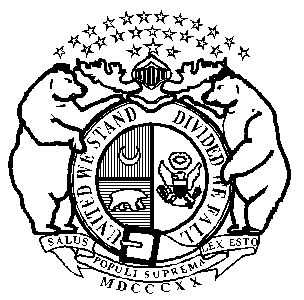 Michael L. ParsonGovernorState of OFFICE OF ADMINISTRATIONPost Office Box 809Jefferson City, Missouri  65102Phone:  (573) 751-1851FAX:  (573) 751-1212Sarah H. SteelmanCommissioner